PASS* SAISON 2023                           Parc Animalier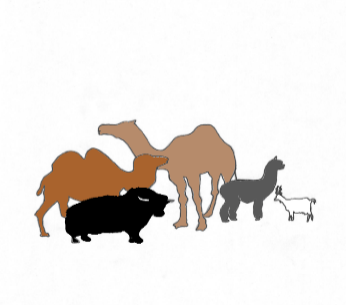                                                          Domaine de Revert                                                                              18210 Charenton  du cher                        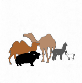                                                                                               *Carte nominative permettant de visiter le parc de façon illimitée pendant la saison 2023**                                                                                                                                                       (**Selon le calendrier d'ouverture : www.domainederevert.com) BON DE COMMANDEVOS COORDONNÉES (pour l'envoi des PASS) Nom____________________________________________________________________ Prénom__________________________________________________________________ Adresse__________________________________________________________________Code Postal ___________ Ville _______________________________________________ Tél. ____________________ Adresse e-mail ____________________________________    PASS SAISON 2023Pour toute création de PASS merci de remplir la ou les fiches d’identification page 2 de ce document.                                                                * Les PASS ne sont ni remboursables, ni échangeablesJE RÉCEPTIONNE MON OU MES PASSJe calcule le montant de ma commandeMode de règlement :                                                                                                     TOTAL 1 + 2 = ______€EspèceChèque à l’ordre de Parc Animalier Domaine de RevertPour tout PASS perdu, la réédition d’une carte sera facturée 5                        Fiches individuelles d’identification                                1 PASS commandé = 1 fiche individuelle d’identification dument remplie avec photoTITULAIRE DU PASSCivilité: _____________   Nom : ________________________________________Prénom______________________________Date de naissance : ___/___/___                        E mail: ___________________________________________________________Adresse : _________________________________________________________________________________Code postal : ________________ Ville : ________________________________________________________Télephone: __________________________________________Pays: _________________________________Je joins une photo d’identité avec nom et prénom inscrits au dos*        (cocher la case)* Si aucune photo n’est donnée lors de la commande, le PASS nominatif sera délivré mais la présentation d’une pièce d’identité sera obligatoire pour l’accès au parcTITULAIRE DU PASSCivilité: _____________   Nom : ________________________________________Prénom______________________________Date de naissance : ___/___/___                        E mail: ___________________________________________________________Adresse : _________________________________________________________________________________Code postal : ________________ Ville : ________________________________________________________Télephone: __________________________________________Pays: _________________________________Je joins une photo d’identité avec nom et prénom inscrits au dos*        (cocher la case)* Si aucune photo n’est donnée lors de la commande, le PASS nominatif sera délivré mais la présentation d’une pièce d’identité sera obligatoire pour l’accès au parcTITULAIRE DU PASSCivilité: _____________   Nom : ________________________________________Prénom______________________________Date de naissance : ___/___/___                        E mail: ___________________________________________________________Adresse : _________________________________________________________________________________Code postal : ________________ Ville : ________________________________________________________Télephone: __________________________________________Pays: _________________________________Je joins une photo d’identité avec nom et prénom inscrits au dos*        (cocher la case)* Si aucune photo n’est donnée lors de la commande, le PASS nominatif sera délivré mais la présentation d’une pièce d’identité sera obligatoire pour l’accès au parcPASS * Adulte + 12 ans___x35 €=_____€PASS* Enfant (de 3 à 11 ans inclus)___x25 €=_____€                                                                                                                    TOTAL  1                                                                                                                    TOTAL  1                                                                                                                    TOTAL  1=_____€PrixQuantitéTotalJe récupère mon ou mes PASS en billetterieGratuitRéception à votre domicile+ 4 € par commande                                                                                                                   TOTAL 2                                                                                                                   TOTAL 2                                                                                                                   TOTAL 2